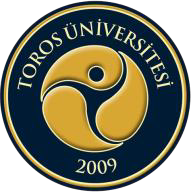 TOROS ÜNİVERSİTESİ SBF HEMŞIRELIK BÖLÜMÜ 2. SINIF 2022-2023 BAHAR  DÖNEMİ DERS PROGRAMI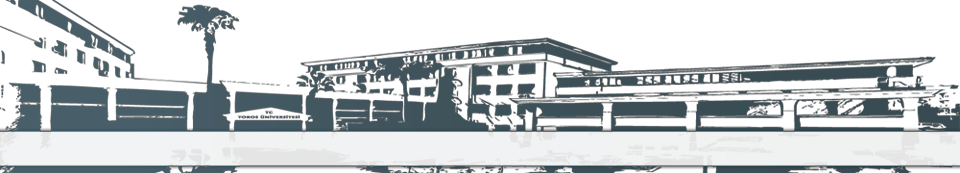 GÜNSAATPAZARTESİ SALI ÇARŞAMBA PERŞEMBE CUMA 08:10-09:00 DersKodu: HEM224DersAdı:  Hemşirelikte Etik ve DeğerlerOnlineDr. Ogr. Uye. Aysel DOĞANDersKodu: HEM202DersAdı:  HEM202 Doğum, kadınsağlığıvehastalıklarıhemşireliğiuyg.OnlineDr.Ogr. UyeNazife AkanÖğr. Gör. Seval CÜCELERDersKodu: HEM206DersAdı:  Çocuksağlığıvehastalıklarıhemşireliğiuyg.OnlineÖğr.gör. DidemPolatKülcüÖğr. Gör. Seval CÜCELER09:10-10:00DersKodu: HEM202DersAdı:  HEM202 Doğum, kadın sağlığı ve hastalıkları hemşireliğiOnlineDr.  Ogr. Uye. Nazife AkanDers Kodu: HEM204DersAdı: Mesleki İngilizce-IIONLİNEÖgr. Gör. Özgür SandalDersKodu: HEM224DersAdı:  Hemşirelikte Etik ve DeğerlerOnlineDr. Ogr. Uye. Aysel DOĞANDersKodu: HEM202DersAdı:  HEM202 Doğum, kadınsağlığıvehastalıklarıhemşireliğiuyg.OnlineDr. Ogr. UyeNazife AkanÖğr. Gör. Seval CÜCELERDersKodu: HEM206DersAdı:  Çocuksağlığıvehastalıklarıhemşireliğiuyg.OnlineÖğr.gör. DidemPolatKülcüÖğr. Gör. Seval CÜCELER10:10-11:00DersKodu: HEM202DersAdı:  HEM202 Doğum, kadın sağlığı ve hastalıkları hemşireliğiOnlineDr.  Ogr. Uye. Nazife AkanDersKodu: HEM204DersAdı: Meslekiİngilizce-IIONLİNEÖgr. Gör. Özgür SandalDersKodu: HEM206DersAdı:  ÇocuksağlığıvehastalıklarıhemşireliğiOnlineÖğr.gör. DidemPolatKülcüDersKodu: HEM202DersAdı:  HEM202 Doğum, kadınsağlığıvehastalıklarıhemşireliğiuyg.OnlineDr. Ogr. UyeNazife AkanÖğr. Gör. Seval CÜCELERDersKodu: HEM206DersAdı:  Çocuksağlığıvehastalıklarıhemşireliğiuyg.OnlineÖğr.gör. DidemPolatKülcüÖğr. Gör. Seval CÜCELER11:10-12:00DersKodu: HEM202DersAdı:  HEM202 Doğum, kadın sağlığı ve hastalıkları hemşireliğiOnlineDr.  Ogr. Uye. Nazife AkanDers Kodu: HEM204Ders Adı: Mesleki İngilizce-IIONLİNEÖgr. Gör. Özgür SandalDersKodu: HEM206DersAdı:  ÇocuksağlığıvehastalıklarıhemşireliğiOnlineÖğr.gör. DidemPolatKülcüDersKodu: HEM202DersAdı:  HEM202 Doğum, kadınsağlığıvehastalıklarıhemşireliğiuyg.OnlineDr. Ogr. UyeNazife AkanÖğr. Gör. Seval CÜCELERDersKodu: HEM206DersAdı:  Çocuksağlığıvehastalıklarıhemşireliğiuyg.OnlineÖğr.gör. DidemPolatKülcüÖğr. Gör. Seval CÜCELER12:00-13:00ÖĞLE TATİLİ13:10-14:00DersKodu: HEM202DersAdı:  HEM202 Doğum, kadınsağlığıvehastalıklarıhemşireliğiOnlineDr.  Ogr. Uye. Nazife AkanDersKodu: HEM210DersAdı:  Enfeksiyon Hastalıklar BakımıOnlineDr. Öğr.Üye Behire SANÇARDersKodu: HEM206DersAdı:  ÇocuksağlığıvehastalıklarıhemşireliğiOnlineÖğr.gör. DidemPolatKülcü DersKodu: HEM202DersAdı:  HEM202 Doğum, kadınsağlığıvehastalıklarıhemşireliğiuyg.OnlineDr.Ogr. UyeNazife AkanÖğr. Gör. Seval CÜCELERDersKodu: HEM206DersAdı:  Çocuksağlığıvehastalıklarıhemşireliğiuyg.OnlineÖğr.gör. DidemPolatKülcüÖğr. Gör. Seval CÜCELER14:10-15:00DersKodu: HEM202DersAdı:  HEM202 Doğum, kadınsağlığıvehastalıklarıhemşireliğiOnlineDr.  Ogr. Uye. Nazife AkanDersKodu: HEM210DersAdı:  Enfeksiyon Hastalıklar BakımıOnlineDr. Öğr.Üye Behire SANÇARDersKodu: HEM206DersAdı:  ÇocuksağlığıvehastalıklarıhemşireliğiOnlineÖğr.gör. DidemPolatKülcüDersKodu: HEM202DersAdı:  HEM202 Doğum, kadınsağlığıvehastalıklarıhemşireliğiuyg.OnlineDr. Ogr. UyeNazife AkanÖğr. Gör. Seval CÜCELERDersKodu: HEM206DersAdı:  Çocuksağlığıvehastalıklarıhemşireliğiuyg.OnlineÖğr.gör. DidemPolatKülcüÖğr. Gör. Seval CÜCELER15:10-16:00Ders Kodu: HEM218 Ders Adı: Sağlığı Tanımlama ve DeğerlendirmeOnlineUzm. Dr. Banu MUTLU ÖZYURTDers Kodu: HEM226DersAdı:  Davranış Bilimleri ve PsikolojiOnlineÖğr. Gör. Seval CÜCELERDersKodu: HEM206DersAdı:  ÇocuksağlığıvehastalıklarıhemşireliğiOnlineÖğr.gör. DidemPolatKülcüDersKodu: HEM202DersAdı:  HEM202 Doğum, kadınsağlığıvehastalıklarıhemşireliğiuyg.OnlineDr. Ogr. UyeNazife AkanÖğr. Gör. Seval CÜCELERDersKodu: HEM206DersAdı:  Çocuksağlığıvehastalıklarıhemşireliğiuyg.OnlineÖğr.gör. DidemPolatKülcüÖğr. Gör. Seval CÜCELER16:10-17:00Ders Kodu: HEM218 Ders Adı: Sağlığı Tanımlama ve DeğerlendirmeOnlineUzm. Dr. Banu MUTLU ÖZYURTDers Kodu: HEM226DersAdı:  Davranış Bilimleri ve PsikolojİOnlineÖğr. Gör. Seval CÜCELER